ПОЛОЖЕНИЕо порядке освоения учебных предметов, курсов, дисциплин, модулей,не входящих в осваиваемую образовательную программумуниципального бюджетного общеобразовательного учреждения«Ривзаводская средняя общеобразовательная школа»Максатихинского  района Тверской  области I. Общие положения1.1 Настоящий Порядок освоения учащимися наряду с учебными предметами, курсами (модулями) по осваиваемой образовательной программе любых других учебных предметов, курсов, (модулей), преподаваемых в учреждении, а также преподаваемых в других организациях, осуществляющих образовательную деятельность (далее – Порядок), разработан в соответствии с Федеральным законом от 29.12.2012 № 273-ФЗ "Об образовании в Российской Федерации" (п.6 ч.1 ст.34) с целью реализации права учащихся на освоение наряду с учебными предметами, курсами (модулями) по осваиваемой образовательной программе любых других учебных предметов, курсов (модулей), преподаваемых в учреждении, а также преподаваемых в других организациях, осуществляющих образовательную деятельность.II. Порядок освоения учебных предметов, курсов за рамками основной программы, одновременного освоения нескольких программ2.1. Учащиеся вправе осваивать наряду с учебными предметами, курсами (модулями) по осваиваемой образовательной программе любые другие учебные предметы, курсы, дисциплины (модули), дополнительные общеобразовательные программы (в том числе реализуемые в рамках платных образовательных услуг) в учреждении, в других организациях, осуществляющих образовательную деятельность.2.2. При освоении учащимися наряду с учебными предметами, курсами (модулями) по осваиваемой образовательной программе любых других учебных предметов, курсов, дисциплин (модулей) основная общеобразовательная программа учреждения должна осваиваться такими учащимися в полном объеме.2.3. Занятия в учреждении по другим учебным предметам, курсам (модулям) проводятся в классе, группе или индивидуально.2.4. Условиями приёма для освоения наряду с учебными предметами, курсами (модулями) по осваиваемой образовательной программе любых других учебных предметов, курсов, дисциплин (модулей), дополнительных общеобразовательных программ (в том числе реализуемых в рамках платных образовательных услуг) в учреждении, а также в организациях, осуществляющих образовательную деятельность являются:  возможность освоения других учебных предметов, курсов, дисциплин (модулей), дополнительных общеобразовательных программ (в том числе реализуемых в рамках платных образовательных услуг) без ущерба для освоения основной общеобразовательной программы в учреждении;  соблюдение гигиенических требований к максимальной величине недельной образовательной нагрузки.2.5. Основанием для зачисления учащегося на обучение по другим учебным предметам, курсам, дисциплинам (модулям), дополнительным общеобразовательным программам (в том числе реализуемым в рамках платных образовательных услуг) являются:  заявление родителей (законных представителей) несовершеннолетнего учащегося, совершеннолетнего учащегося;  приказ руководителя учреждения.2.6. Приём заявлений на обучение по другим учебным предметам, курсам, дисциплинам (модулям), дополнительным общеобразовательным программам (в том числе реализуемым в рамках платных образовательных услуг) и зачисление производится, как правило, до начала учебного года.2.7. Текущий контроль успеваемости, промежуточная аттестация учащихся, осваивающих другие учебные предметы, курсы (модули), производятся в соответствии с локальным актом учреждения.2.8. Зачёт результатов освоения учащимися учебных предметов, курсов, дисциплин (модулей), дополнительных образовательных программ в других организациях, осуществляющих образовательную деятельность, производится в соответствии с локальным актом учреждения.
Рассмотрено и принято  педагогическим советом 	Протокол № 1  от  28.08.2019                «Утверждаю»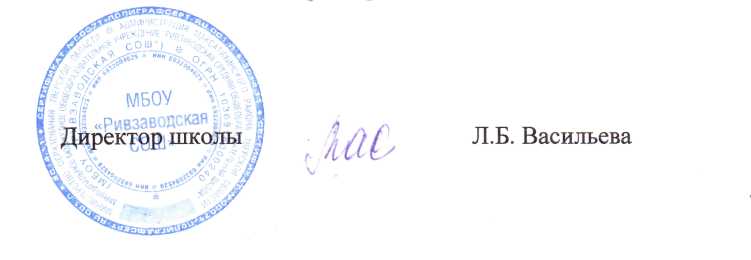 